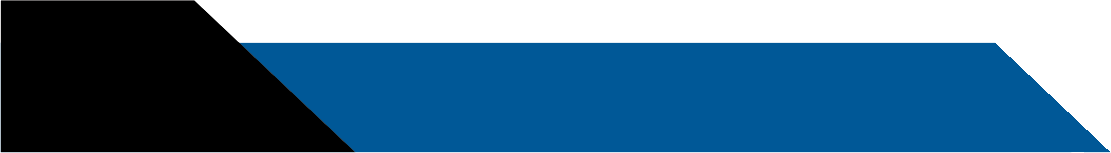 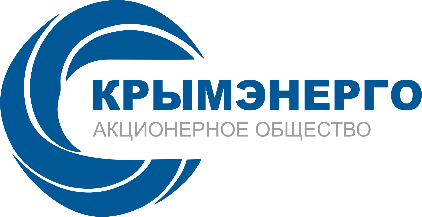 				ПАСПОРТ УСЛУГИ (ПРОЦЕССА) ВРЕМЕННОЕ ТЕХНОЛОГИЧЕСКОЕ ПРИСОЕДИНЕНИЕ К ЭЛЕКТРИЧЕСКИМ СЕТЯМ СЕТЕВОЙ ОРГАНИЗАЦИИСОСТАВ, ПОСЛЕДОВАТЕЛЬНОСТЬ И СРОКИ ОКАЗАНИЯ УСЛУГИ (ПРОЦЕССА):КРУГ ЗАЯВИТЕЛЕЙ: физическое лицо, индивидуальный предприниматель или юридическое лицо в целях временного технологического присоединения энергопринимающих устройств по третьей категории надежности электроснабжения на уровне напряжения ниже 35 кВ до наступления установленного договором срока технологического присоединения (этапа технологического присоединения) с применением постоянной схемы, либо когда энергопринимающие устройства являются передвижными и имеют максимальную мощность до 150 кВт включительно на срок до 12 месяцев.РАЗМЕР ПЛАТЫ ЗА ПРЕДОСТАВЛЕНИЕ УСЛУГИ (ПРОЦЕССА) И ОСНОВАНИЕ ЕЕ ВЗИМАНИЯ: Размер платы за технологическое присоединение энергопринимающих устройств рассчитывается исходя из величины максимальной мощности присоединяемых энергопринимающих устройств с применением ставок за 1 кВт/ или стандартизированных тарифных ставок, установленных уполномоченным органом исполнительной власти в области государственного регулирования тарифов (Государственный комитет по ценам и тарифам Республики Крым).В случае технологического присоединения энергопринимающего устройства максимальной мощностью, не превышающей 15 кВт включительно (с учетом ранее присоединенных в данной точке присоединения энергопринимающих устройств) по третьей категории надежности (по одному источнику электроснабжения) при условии, что расстояние от границ участка заявителя до объектов электросетевого хозяйства на уровне напряжения до 20 кВ включительно необходимого заявителю класса напряжения сетевой организации, в которую подана заявка, составляет не более 300 метров в городах и поселках городского типа и не более 500 метров в сельской местности - размер платы составляет не более 550,00 рублей.УСЛОВИЯ ОКАЗАНИЯ УСЛУГИ (ПРОЦЕССА): Намерение заявителя осуществить временное технологическое присоединение на срок до 12 месяцев энергопринимающих устройств по третьей категории надежности электроснабжения на уровне напряжения ниже 35 кВ до наступления срока технологического присоединения по постоянной схеме, либо энергопринимающие устройства являются передвижными и имеют максимальную мощность до 150 кВт включительно. Не допускается обеспечение электроснабжения введенных в эксплуатацию  объектов капитального строительства с использованием энергопринимающих устройств, присоединенных по временной схеме электроснабжения для обеспечения работ по строительству, реконструкции или капитальному ремонту объектов капитального строительства.РЕЗУЛЬТАТ ОКАЗАНИЯ УСЛУГИ (ПРОЦЕССА):технологическое присоединение энергопринимающих устройств заявителя по временной схеме электроснабжения.ОБЩИЙ СРОК ОКАЗАНИЯ УСЛУГИ (ПРОЦЕССА):  - В случаях осуществления технологического присоединения к электрическим сетям классом напряжения до 20 кВ включительно, если при этом расстояние от существующих электрических сетей необходимого класса напряжения до границ участка, на котором расположены присоединяемые энергопринимающие устройства, составляет не более 300 метров в городах и поселках городского типа и не более 500 метров в сельской местности:-	если от сетевой организации не требуется выполнение работ по строительству (реконструкции) объектов электросетевого хозяйства, включенных (подлежащих включению) в инвестиционные программы сетевых организаций (в том числе смежных сетевых организаций), и (или) объектов по производству электрической энергии, за исключением работ по строительству объектов электросетевого хозяйства от существующих объектов электросетевого хозяйства до присоединяемых энергопринимающих устройств и (или) объектов электроэнергетики не может превышать:-	15 рабочих дней (если в заявке не указан более продолжительный срок) для осуществления мероприятий по технологическому присоединению, отнесенных к обязанностям сетевой организации;-	4 месяца - для заявителей, максимальная мощность энергопринимающих устройств которых составляет до 670 кВт включительно.в иных случаях:-        15 рабочих дней (если в заявке не указан более продолжительный срок) - при временном технологическом присоединении заявителей, энергопринимающие устройства которых являются передвижными и имеют максимальную мощность до 150 кВт включительно, если расстояние от энергопринимающего устройства заявителя до существующих электрических сетей необходимого класса напряжения составляет не более 300 метров.-        6 месяцев - если технологическое присоединение осуществляется к электрическим сетям, уровень напряжения которых составляет до 20 кВ включительно, и если расстояние от существующих электрических сетей необходимого класса напряжения до границ участка заявителя, на котором расположены присоединяемые энергопринимающие устройства, составляет не более 300 метров в городах и поселках городского типа и не более 500 метров в сельской местности:для заявителей, максимальная мощность энергопринимающих устройств которых составляет до 15 кВт включительно (с учетом ранее присоединенных в данной точке присоединения энергопринимающих устройств), которые используются для бытовых и иных нужд, не связанных с осуществлением предпринимательской деятельности, и электроснабжение которых предусматривается по одному источнику питания (для физических лиц);  для заявителей, максимальная мощность энергопринимающих устройств которых составляет до 150 кВт включительно (с учетом ранее присоединенных в данной точке присоединения энергопринимающих устройств) (для юридических лиц или индивидуальных предпринимателей) и электроснабжение которых предусматривается по одному источнику питания; для заявителей, энергопринимающие устройства которых присоединены в установленном порядке до 01.01.2009, которые перераспределяют объем снижения максимальной мощности в пользу иных лиц,  в пределах действия соответствующего центра питания;         -       1 год - для заявителей, максимальная мощность энергопринимающих устройств которых составляет менее 670 кВт.№№ЭтапУсловие этапаСодержаниеФорма предоставленияСрок исполненияСсылка на нормативно правовой акт1Подача заявки на технологическое присоединениеПодача заявки на технологическое присоединение1.1. Заявитель подает заявку на технологическое присоединение по временной схеме электроснабженияОчная, письменная или электроннаяНе ограниченПункты 7 (а), 8, 9, 10, 13, 34 Правил технологического присоединения энергопринимающих устройств потребителей электрической энергии1Подача заявки на технологическое присоединениеПодача заявки на технологическое присоединениеПри отсутствии сведений и документов,  установленных законодательством1.2. Сетевая организация направляет уведомление заявителю о недостающих сведениях и/или документах к заявке  для получения от заявителя недостающих сведений и (или) документов в течение 20 рабочих дней с даты получения уведомления и приостанавливает рассмотрение заявки до   получения недостающих сведений и документов.3 рабочих дня после получения заявки. При непредоставлении недостающих сведений и документов заявителем в течение 20 рабочих дней  со дня получения уведомления, сетевая организация аннулирует заявку и уведомляет об этом заявителя в течение 3  рабочих дней со дня принятия решения об аннулировании заявки.Пункт 15 Правил технологического присоединения энергопринимающих устройств потребителей электрической энергии22Заключение договора об осуществлении технологического присоединения к электрическим сетям2.1. Направление (выдача при очном посещении офиса обслуживания) сетевой организацией для подписания заявителем заполненного и подписанного проекта договора об осуществлении технологического присоединения  с  техническими условиями в 2 экземплярах.Письменная форма проекта договора, подписанного со стороны сетевой организации, направляется способом, позволяющим подтвердить факт получения, или выдача заявителю в офисе обслуживания потребителей10 дней со дня  получения заявки. В случае  отсутствия сведений  (документов) в течение 10 дней с даты  получения недостающих сведений и (или) документов.Пункт 15 Правил технологического присоединения энергопринимающих устройств потребителей электрической энергии22Заключение договора об осуществлении технологического присоединения к электрическим сетям2.2. Подписание заявителем двух  экземпляров проекта договора и направление   одного  экземпляра сетевой организации с приложением к нему документов, подтверждающих полномочия лица, подписавшего такой договорВ письменном или электронном видеВ течение 10 рабочих дней с даты  получения подписанного сетевой организацией  проекта договора.  При несогласии с проектом договора  заявитель вправе в течение 10 рабочих дней  с даты его получения направить мотивированный отказ  от подписания проекта договора с предложением о  его изменении и требованием о приведении его в соответствие с Правилами ТП. При ненаправлении подписанного проекта договора или мотивированного отказа от его подписания , но не ранее чем через 30 рабочих дней с даты получения проекта договора заявителем –  заявка аннулируется.Пункт 15 Правил технологического присоединения энергопринимающих устройств потребителей электрической энергии22Заключение договора об осуществлении технологического присоединения к электрическим сетям2.3 Направление (выдача при очном посещении офиса обслуживания) сетевой организацией откорректированного проекта договора об осуществлении технологического присоединения  с  техническими условиями вследствие получения от заявителя мотивированного отказа от подписания проекта договораПисьменная форма проекта договора, подписанного со стороны сетевой организации, направляется способом, позволяющим подтвердить факт получения, или выдача заявителю в офисе обслуживания потребителей10 рабочих дней с даты получения от заявителя мотивированного отказа с требованием  о приведении проекта договора в соответствие с Правилами ТППункт 15 Правил технологического присоединения энергопринимающих устройств потребителей электрической энергии22Заключение договора об осуществлении технологического присоединения к электрическим сетям2.4. Сетевая организация направляет в адрес субъекта розничного рынка, указанного в заявке, с которым заявитель намеревается заключить договор энергоснабжения (купли-продажи (поставки) электрической энергии (мощности)) копию подписанного с заявителем договора, а также копию заявки и копии представленных документов заявителем (для категории заявителей с максимальной мощностью энергопринимающих устройств до 670 кВт включительно указание в заявке энергосбытовой организации, с которой заявитель намерен заключить договор, обеспечивающий продажу электрической энергии (мощности), является обязательным, свыше 670 кВт – по желанию заявителя).В письменной или электронной формене позднее 2 рабочих дней с даты заключения договора (с даты поступления подписанного заявителем проекта договора в сетевую организацию).Пункт 15 (1) Правил технологического присоединения энергопринимающих устройств потребителей электрической энергии33Выполнение сторонами мероприятий по технологическому присоединению, предусмотренных договоромЗаключенный договор об осуществлении технологического присоединения3.1. Выполнение сетевой организацией мероприятий, предусмотренных договоромВ соответствии с условиями договораПункт 16 Правил технологического присоединения энергопринимающих устройств потребителей электрической энергии33Выполнение сторонами мероприятий по технологическому присоединению, предусмотренных договоромЗаключенный договор об осуществлении технологического присоединения3.2. Выполнение заявителем мероприятий, предусмотренных договоромВ соответствии с условиями договораПункт 16 Правил технологического присоединения энергопринимающих устройств потребителей электрической энергии33Выполнение сторонами мероприятий по технологическому присоединению, предусмотренных договоромЗаключенный договор об осуществлении технологического присоединения3.3. Направление уведомления заявителем сетевой организации о выполнении технических условий с необходимым пакетом документовПисьменное уведомление о выполнении технических условий с приложением документов:а) копии сертификатов соответствия на электрооборудование (если оборудование подлежит обязательной сертификации) и (или) сопроводительной технической документации (технические паспорта оборудования), содержащей сведения о сертификации;б) копии разделов проектной документации, предусматривающих технические решения, обеспечивающие выполнение технических условий, в том числе решения по схеме внешнего электроснабжения, релейной защите и автоматике, телемеханике и связи, в случае если такая проектная документация не была представлена заявителем в сетевую организацию до направления уведомления о выполнении технических условий (если в соответствии с законодательством  РФ о градостроительной деятельности разработка проектной документации является обязательной).в) документы, содержащие информацию о результатах проведения пусконаладочных работ, приемо-сдаточных и иных испытаний;г) нормальные (временные нормальные) схемы электрических соединений объекта электроэнергетикиПосле выполнения технических условийПункты 85, 86 Правил технологического присоединения энергопринимающих устройств потребителей электрической энергии44Проверка выполнения технических условийНаправление заявителем в адрес сетевой организации уведомления о выполнении технических условий4.1. Проверка соответствия технических решений, параметров оборудования (устройств) и проведенных мероприятий требованиям технических условий. Осмотр электроустановок заявителей. Мероприятия по проверке выполнения технических условий проводятся непосредственно в день проведения осмотраАкт о выполнении технических условий в письменной форме в 2 экземплярах.При невыполнении требований технических условий сетевая организация составляет перечень замечаний в письменной форме и уведомляет об этом заявителя. В течение 10 дней со дня получения от заявителя уведомления о выполнении технических условий).Пункты 83-90 Правил технологического присоединения энергопринимающих устройств потребителей электрической энергии44Проверка выполнения технических условий44Проверка выполнения технических условийЕсли представители субъекта оперативно-диспетчерского управления участвуют в осмотре электроустановки заявителя и объектов электросетевого хозяйства сетевой организации4.2. Направление уведомления заявителя о готовности к проверке выполнения технических условий в адрес субъекта оперативно-диспетчерского управления.Согласование Акта о выполнении технических условий с субъектом оперативно-диспетчерского управления по результатам проверки до его направления в 3 экземплярах заявителю.Письменная форма копии уведомления заявителя и копии приложенных к нему документов.Письменная форма уведомления о дате проведения осмотра электроустановок заявителя и (или)  объектов электросетевого хозяйства сетевой организации - не позднее чем за  5 рабочих дней до даты проведения осмотра.В течение 2 дней с даты получения от заявителя уведомления о выполнении технических условий. Решение об участии субъекта оперативно-диспетчерского управления направляется в сетевую организацию не позднее 2 рабочих дней до дня его проведения.Срок выполнения проверки технических условий не должен превышать 25 дней с даты получения уведомления заявителя о выполнении технических условий.п.102 Правил технологического присоединения энергопринимающих устройств потребителей электрической энергии44Проверка выполнения технических условийНаправление   заявителем сетевой организации уведомления о выполнении технических условий4.3. Проверка соответствия технических решений, параметров оборудования (устройств) и проведенных мероприятий требованиям технических условий. Осмотр электроустановок заявителей на соответствие фактически выполненных заявителем мероприятий по технологическому присоединению техническим условиям и представленной заявителем проектной документации, а в случаях, если в соответствии с законодательством Российской Федерации о градостроительной деятельности разработка проектной документации не является обязательной, - на соответствие требованиям, определенным в технических условиях.Акт о выполнении технических условий в письменной форме в 3 экземплярах.При невыполнении требований технических условий сетевая организация в письменной форме уведомляет об этом заявителя. При осмотре электроустановок замечания указываются в отдельном перечне, составляемом и передаваемом заявителю.Срок проведения мероприятий по проверке сетевой организацией выполнения заявителем технических условий (с учетом направления заявителю подписанного сетевой организацией акта о выполнении технических условий) не должен превышать 10 дней со дня получения сетевой организацией уведомления от заявителя о выполнении им технических условий либо уведомления об устранении замечаний.Пункты 84 - 90 Правил технологического присоединения энергопринимающих устройств потребителей электрической энергии 44Проверка выполнения технических условийВ случае невыполнения заявителем требований технических условий. Получение от заявителя сетевой организации уведомления об устранении замечаний по выполнению технических условий с приложением информации  о принятых  мерах по их устранению4.4. Повторный осмотр электроустановки заявителяАкт о выполнении технических условий в письменной форме.Не позднее 3 рабочих дней после получения от заявителя уведомления об устранении замечаний с приложением информации о принятых мерах по их устранению.Пункты 89, 97, 98 Правил технологического присоединения энергопринимающих устройств потребителей электрической энергии44Проверка выполнения технических условий4.5. Прием в эксплуатацию прибора учета.Подписание сторонами  и передача Акта допуска в эксплуатацию прибора учета.Акт допуска в эксплуатацию прибора учета в письменной формеВ день проведения осмотра присоединяемых электроустановок заявителяРаздел Х Основ функционирования розничных рынков электрической энергии44Проверка выполнения технических условийВ случае выполнения заявителем  требований технических условий.В случае, когда к заявке  был приложен подписанный заявителем проект договора, обеспечивающего продажу электрической энергии (мощности), сетевая организация выдает заявителю один экземпляр подписанного гарантирующим поставщиком договора, обеспечивающего продажу электрической энергии (мощности)  (или протокол разногласий к проекту договора). Сетевая организация получившая отказ гарантирующего поставщика от заключения договора, обеспечивающего продажу электрической энергии (мощности), направляет информацию с указанием причин отказа заявителю. 4.6. Направление (выдача) заявителю Акта о выполнении технических условий в 2 экземплярах. Вместе с Актом о выполнении технических условий сетевая организация выдать заявителю 2 экземпляра подписанного гарантирующим поставщиком проекта договора, обеспечивающего продажу электрической энергии (мощности), либо один экземпляр подписанного гарантирующим поставщиком договора, обеспечивающего продажу электрической энергии (мощности), если к заявке заявителем был приложен подписанный заявителем проект договора (или протокола разногласий соответственно), обеспечивающего продажу электрической энергии (мощности), по которому у гарантирующего поставщика отсутствуют возражения.Акт о выполнении технических условий в письменной форме направляется  способом, позволяющим подтвердить факт получения, или выдаются заявителю в офисе обслуживания потребителейВ день проведения осмотра Пункт 88 Правил технологического присоединения энергопринимающих устройств потребителей электрической энергии44Проверка выполнения технических условий4.7. Заявитель возвращает в сетевую организацию один экземпляр подписанного со своей стороны акта о выполнении технических условийПодписанный Акт о выполнении технических условий в письменной форме направляется  способом, позволяющим подтвердить факт получения, или выдаются заявителю в офисе обслуживания потребителейВ день проведения осмотраПункты 88 Правил технологического присоединения энергопринимающих устройств потребителей электрической энергии55Присоединение объектов заявителя к электрическим сетям5.1 Установка сетевой организацией прибора учёта, осуществление сетевой организацией фактического присоединения объектов заявителя к электрическим сетям и включение коммутационного аппарата (фиксация коммутационного аппарата в положении "включено").В соответствии с условиями договораПункты 7 «д», 18 , Правил технологического присоединения энергопринимающих устройств потребителей электрической энергии55Присоединение объектов заявителя к электрическим сетям5.2. Оформление сетевой организацией и направление (выдача) заявителю: Акта об осуществлении технологического присоединения.Подписанные со стороны сетевой организации Акты об осуществлении технологического присоединения  в письменной форме направляются способом, позволяющим подтвердить факт получения, или выдаются заявителю в офисе обслуживания потребителейВ соответствии с условиями договораПункт 7 «е», 19  Правил технологического присоединения энергопринимающих устройств потребителей электрической энергии55Присоединение объектов заявителя к электрическим сетям5.3. Направление сетевой организацией подписанных с  заявителем Актов об осуществлении технологического присоединения  в энергосбытовую организацию В письменной или электронной формеВ течение 2 рабочих дней после предоставления подписанных  заявителем актов в сетевую организациюПункт 19 (1) Правил технологического присоединения энергопринимающих устройств потребителей электрической энергии66Отсоединение объектов заявителя от электрических сетейПо окончании срока, на который осуществлялось технологическое присоединение с применением временной схемы электроснабжения, или при наличии основания для его досрочного прекращения:а) по обращению заявителя, поданному не позднее 10 дней до планируемой даты отсоединения;б) при расторжении договора об осуществлении технологического присоединения с применением постоянной схемы электроснабжения.6.1. Сетевая организация, письменно уведомляет заявителя о дате и времени отсоединения энергопринимающих устройств заявителя от объектов электросетевого хозяйства сетевой организацииВ письменной форме направляются способом, позволяющим подтвердить факт полученияНе позднее, чем за 10 рабочих дней до дня отсоединенияПункт 55, 56 Правил технологического присоединения энергопринимающих устройств потребителей электрической энергии66Отсоединение объектов заявителя от электрических сетейПо окончании срока, на который осуществлялось технологическое присоединение с применением временной схемы электроснабжения, или при наличии основания для его досрочного прекращения:а) по обращению заявителя, поданному не позднее 10 дней до планируемой даты отсоединения;б) при расторжении договора об осуществлении технологического присоединения с применением постоянной схемы электроснабжения.6.2. Выполнение работ по отсоединению энергопринимающих устройств заявителявключительно на срок до 12 месяцев (если энергопринимающие устройства являются передвижными и имеют максимальную мощность до 150 кВт);при наступлении срока технологического присоединения с применением постоянной схемы электроснабжения в соответствии с условиями договораПункт 55, 56 Правил технологического присоединения энергопринимающих устройств потребителей электрической энергии66Отсоединение объектов заявителя от электрических сетейПо окончании срока, на который осуществлялось технологическое присоединение с применением временной схемы электроснабжения, или при наличии основания для его досрочного прекращения:а) по обращению заявителя, поданному не позднее 10 дней до планируемой даты отсоединения;б) при расторжении договора об осуществлении технологического присоединения с применением постоянной схемы электроснабжения.6.3. Выдача Сетевой организацией Акта об отсоединении энергопринимающих устройств заявителю и направление Акта в энергосбытовую организациюВ письменной форме способом, позволяющим установить дату отправки и получения указанного актаВ течение 5 рабочих дней после осуществления отсоединения (после завершения мероприятий по введению полного ограничения режима потребления электрической энергии).Пункт 56 Правил технологического присоединения энергопринимающих устройств потребителей электрической энергии